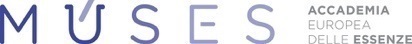 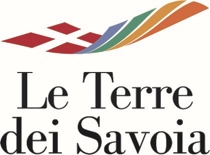 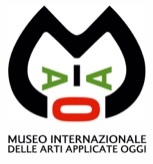 Comunicato stampa 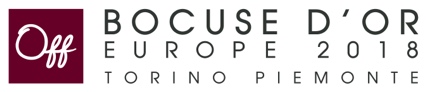 mostra esperienzialeDOPPIO SENSOVisioni e inalazioni eno-culinarieMIAAO, Torino 8-17 giugno 2018MÚSES, Savigliano, 21 giugno-30 settembre 2018La mostra estiva del MÚSES, Accademia Europea delle Essenze, intitolata DOPPIO SENSO. Visioni e inalazioni eno-culinarie è stata progettata in occasione del più celebre concorso mondiale di alta cucina, il “Bocuse d’Or”, ideato  nel 1987 dal padre della Nouvelle Cuisine francese Paul Bocuse, purtroppo recentemente scomparso. La competizione tra i migliori giovani cuochi a livello internazionale si  terrà quest’anno per la prima volta nel Sud Europa, in Italia, nella città di Torino. Per questa ragione la mostra sarà allestita in due sedi: a Torino, dove è inserita nel programma ufficiale  “Bocuse d’Or Europe 2018 OFF”, nella Galleria Sottana del MIAAO sita nel complesso monumentale di San Filippo Neri; poi al  MÚSES, nel Palazzo Taffini d’Acceglio di Savigliano.Si tratta di una mostra eccentrica, dove il DOPPIO SENSO del titolo si riferisce ad artefatti -quadri, disegni, oggetti ma anche profumi-  tutti ispirati al cibo al vino, che sono stati creati per stimolare i sensi della vista e dell’olfatto dei visitatori. L’esposizione  è divisa in due sezioni: da un lato saranno montate a muro opere di sei noti artieri subalpini -artisti, illustratori, designer- che si sono già segnalati per interessi ed elaborati, sovente spregiudicati, connessi all’ enogastronomia e alla profumeria, a gusti e disgusti, olezzi e afrori. I partecipanti rappresentano varie province del Piemonte: il Biellese con l’architetto Luisa Bocchietto, dall’anno scorso Presidente della WDO World Design Organisation; il Novarese con Corrado Bonomi; il Cuneese con Franco Giletta; e infine il Torinese con Titti Garelli, il defunto Plinio Martelli, e Roberto Necco di studio Elyron.L’altra sezione di mostra, quella delle “inalazioni”, consiste invece nell’installazione su alcuni tavoli di una serie di “olfattori”, dei preziosi contenitori in vetro foggiati a Murano, che conterranno differenti profumi gourmand, cioè composti con essenze “appetitose”, maschili e femminili, a volte sorprendenti e bizzarri, selezionati a livello mondiale. I visitatori, guidati da incaricati del MÚSES, potranno così provare diverse intense esperienze odorose, tra le quali alcune proprio “sensuali”. Qualche anticipazione su alcuni artefatti esposti. Corrado Bonomi propone scatole di latta svuotate,  nelle quali ha dipinto “a olio” pescioni policromi e degli assemblaggi dove figurine di fatine maliziose abitano piatti o taglieri, giocando tra spruzzi di spumante  e salami; Franco Giletta ha tra l’altro realizzato i ritratti dei due Gran Maestri della cucina italiana e francese da poco mancati, Paul Bocuse e il nostro Gualtiero Marchesi; Titti Garelli presenta seducenti Regine neogotiche in nuove versioni adatte al contesto: la Regina Barola, la Regina Moscatella, la Regina delle More…Per quanto riguarda le fragranze, altre sorprese. Oltre all’omaggio al DOPPIO SENSO reso da Luisa Bocchietto con il suo profumo B-SEX, dai sentori “carnali”, si potrà tra l’altro annusare anche un effluvio di pancetta (il Bacon Soap, che esiste davvero, anche se par strano), l’odore da sexy dessert del Woman’s Best di Bruno Banani, l’ Essenza dei confetti di Sulmona, sino alla Pure Figue…Infine in occasione dell’inaugurazione un numero “d’arte varia”: uno degli artieri invitati, Corrado Bonomi, si metterà in grembiule e monterà un suo banchetto da street food da cui servirà, a richiesta degli intervenuti e a seconda dei gusti, alcune pizze dipinte all’istante su scatole da asporto. Il MÚSES, Accademia Europea delle Essenze, è un nuovo polo museale tecno-sensoriale, fondato a Savigliano sulla base della riscoperta e della valorizzazione  della tradizione delle erbe aromatiche in Piemonte, sostenuto da Fondazione CRC, Fondazione CRT, Fondazione CRF, Fondazione CRS.Scheda di mostraDOPPIO SENSO. Visioni e inalazioni eno-culinarieCuratela Sezione Visioni MIAAO; Sezione Inalazioni MÚSESSedi MIAAO via Maria Vittoria 5 10123 Torino dall’8 al 17 giugno 2018MÚSES via Sant'Andrea 53 12038 Savigliano (CN) dal 21 giugno al 30 settembre 2018Inaugurazione MIAAO venerdì 8 giugno dalle ore 18; MÚSES giovedì 21 giugno dalle ore 18Orari MIAAO dal sabato 9 alla domenica 17 ore 15-19; MÚSES dal martedì alla domenica ore 10.00-13.00 e 14.00-18.00. Il lunedì le sedi sono chiuse.  Ingressi: MIAAO gratuito; MÚSES € 3,00 (tre/00)Info: M1 miaao.museo@gmail.com; M2 info@musesaccademia.it; T 0172 37 50 25